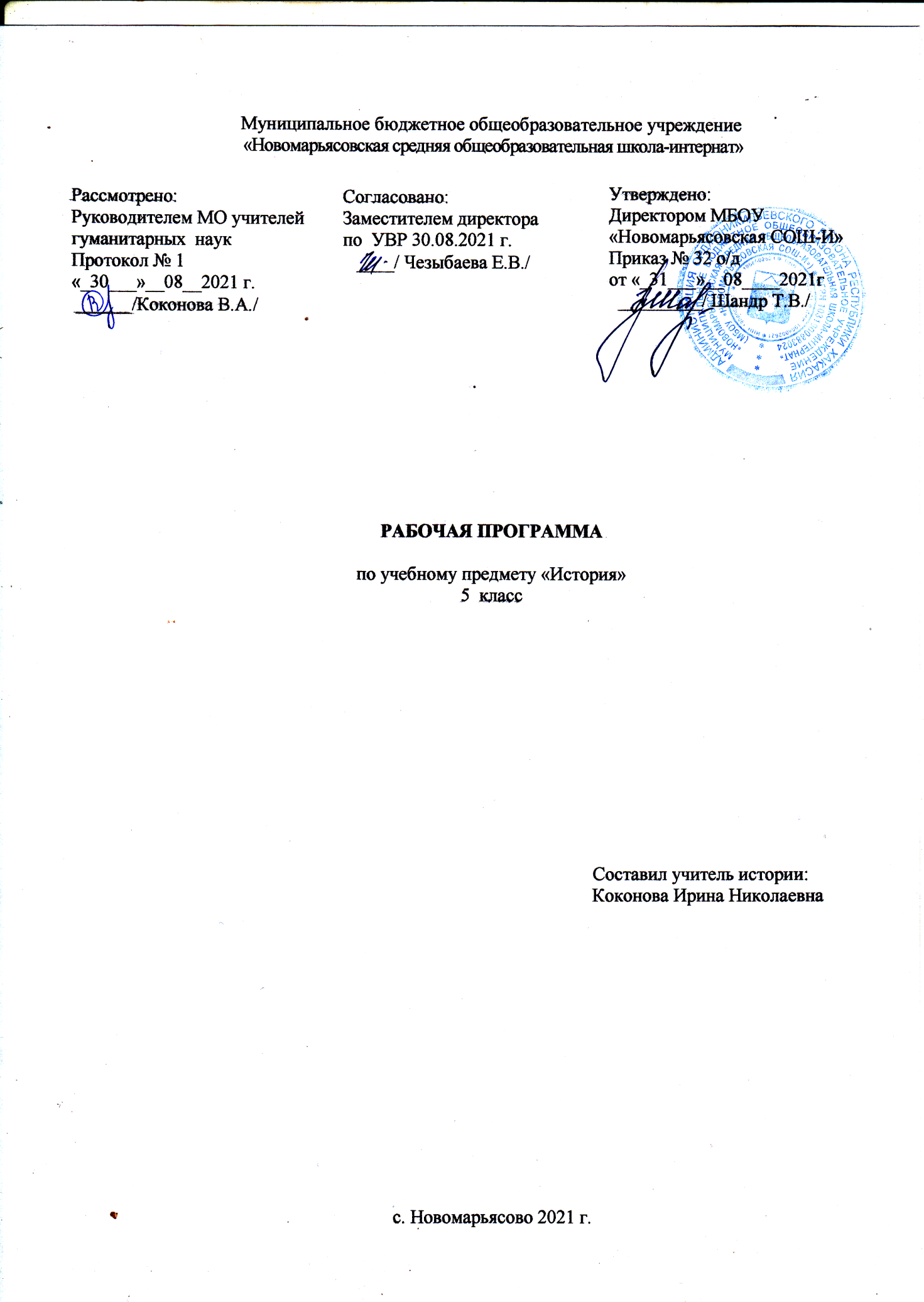 1.Пояснительная запискаРабочая программа по истории разработана на основании:-федерального государственного образовательного стандарта основного общего образования второго поколения;- на основе авторской программы Н. Алексашкиной «Всеобщая история. Древний мир», приведенной в соответствие с требованиями Федерального компонента государственного стандарта основного образования;- ООП ООО МБОУ «Новомарьясовская СОШ-И»;- федерального перечня учебников, рекомендованных Министерством образования РФ к использованию в образовательном процессе в общеобразовательных учреждениях на 2021-2022 уч. год.Программа составлена исходя из следующих целей обучения истории в рамках федерального государственного образовательного стандарта  (основного) общего образования основной школе:  образование,   развитие и воспитание личности школьника, способного к  самоидентификации и определению своих ценностных приоритетов на основе осмысления исторического опыта своей страны и человечества в целом, активно и творчески применяющего исторические знания в учебной и социальной деятельности. В учебном курсе «История Древнего мира» происходит знакомство с процессом формирования человеческого общества, с важнейшими цивилизациями Древнего мира. При этом вводится только общее понятие «цивилизация», противопоставленное первобытности (поскольку в науке выделение локальных цивилизации древности, их наименование и определение сущности являются спорными и неустановленными).Курс ставит своей целью дать школьникам знания о далёком прошлом, которые послужат одной из основ их общей образованности. В рабочей  программе при отборе фактов и явлений основным критерием являлась их значимость в историческом процессе, в развитии мировой культуры.Исходя из задачи курса - формировать историческое мышление - даётся представление об общем и особенном при характеристике древних обществ, а также представление о том, чем отличается древний мир от мира современного. Программа предусматривает знакомство с образцами свободолюбия, патриотизма, мужества, благородства, мудрости.В цели курса входит:- осветить взаимодействие человека с окружающей природной средой, экономическое развитие древних обществ различные формы социального и политического строя;- показать наиболее яркие личности Древнего мира и их роль в истории и культуре;- охарактеризовать становление идей и институтов, понимание которых необходимо современному человеку и гражданину (деспотическая форма правления, законы, демократия, республика, моральные нормы, религиозные верования, в частности особенности мировых религии - буддизма и христианства);- раскрыть на конкретном материале положение о том, что каждый из народов древности оставил позитивный след в истории человечества, что даёт возможность формировать у учащихся терпимость, широту мировоззрения, гуманизм.Вклад основной школы в достижение этой цели состоит в базовой исторической подготовке и социализации учащихся.Задачи изучения истории в основной школе: формирование у молодого поколения ориентиров для гражданской, этнонациональной, социальной, культурной самоидентификации в окружающем мире; овладение учащимися знаниями об основных этапах развития человеческого общества с древности до наших дней в социальной, экономической, политической, духовной и нравственной сферах при особом внимании к месту и роли России во всемирно-историческом процессе; воспитание учащихся в духе патриотизма, уважения к своему Отечеству  многонациональному Российскому государству, в соответствии с идеями взаимопонимания, толерантности и мира между людьми и народами, в духе демократических ценностей современного общества; развитие способности учащихся анализировать содержащуюся в различных источниках информацию о событиях и явлениях прошлого и настоящего, руководствуясь принципом историзма, в их динамике, взаимосвязи и взаимообусловленности; формирование у школьников умений применять исторические знания для осмысления сущности современных общественных явлений, в общении с другими людьми в современном поликультурном, полиэтническом и многоконфессиональном обществе.Согласно учебному плану МБОУ «Новомарьясовской СОШ-И» для 5 класса  тематическое планирование рассчитано на  70  часов в год, 2 часа в неделю. В данной программе предусмотрено 67 часов, так как 3 часа приходятся на праздничные дни (23 февраля,   2 и 9 мая). 	УМК:1.Вигасин А.А. Всеобщая история.  История Древнего мира. 5 класс: учеб. для общеобразовательных организаций /[ Вигасин А.А., Годер Г.И., Свенцицкая И.С]; под ред. А.А.Искандерова.– 2-е изд.  – М.: Просвещение, 2016.2.Сорокина  Е.Н. Поурочные разработки по всеобщей истории. История Древнего мира. 5 класс. – М.; ВАКО, 2016.- 416 с.Интернет – ресурсы: www.UchPortal.ruВозможные риски: актированные дни (низкий температурный режим, карантин (повышенный уровень заболеваемости), больничный лист, курсовая переподготовка, семинары. В случае болезни учителя, курсовой переподготовки, поездки на семинары, больничного листа, уроки, согласно рабочей программы, будет проводить другой учитель соответствующего профиля. Возможен вариант переноса тем уроков во внеурочное время (элективные учебные предметы, факультативы, консультации, предметные недели). В случае карантина, актированных дней возможно внесение изменений в график годового календарного учебного года, либо перенос каникулярных периодов в другое время.Класс, в котором будут проводиться уроки, разноуровневый. В целом, обучающиеся класса весьма разнородны с точки зрения своих индивидуальных особенностей: памяти, внимания, воображения, мышления, уровня работоспособности, темпа деятельности. Это обусловило необходимость использования в работе с ними разнообразных форм и методов работы: индивидуальная и групповая работа, работа с текстом, интерактивные методы. 2.Планируемые результаты:Предметные:-целостное представление об историческом развитии человечества от первобытности до гибели античной цивилизации как о важном периоде всеобщей  истории;-яркие образы и картины, связанные с ключевыми событиями, личностями, явлениями  и памятниками культуры крупнейших цивилизаций   Древнего мира;-способности применять понятийный аппарат и элементарные методы исторической науки для атрибуции фактов и источников Древнего мира, их анализа, сопоставления, обобщенной характеристики, оценки и презентации, аргументации собственных версий и личностной позиции в отношении дискуссионных и морально- этических вопросов далекого прошлого;-представление о мифах как ограниченной форме мышления и познания людей в Древнем мире и специфическом историческом  источнике для изучения прошлого;- умения датировать события и процессы в истории Древнего мира, определять последовательность и длительность цивилизаций, соотносить годы с веками, тысячелетиями, вести счет лет с условным делением древней истории на время «до нашей эры» и «наша эра»-уметь читать историческую карту, находить и показывать на ней историко-географические объекты Древнего мира,  анализировать и обобщать данные карты;-уметь характеризовать важные факты истории Древнего мира, классифицировать и группировать их по предложенным признакам; -уметь сравнивать простые однородные исторические факты истории Древнего мира, выявляя их сходства и отличия по предложенным вопросам, формулировать частные и общие выводы о результатах своего исследования;-умения давать образную характеристику исторических личностей, описание памятников истории и культуры древних цивилизаций, в том числе по сохранившимся фрагментов подлинников, рассказывать о важнейших событиях, используя основные и дополнительные источники информации;-умения различать в учебном тексте факты, сопоставлять их аргументацию, формулировать собственные гипотезы по дискуссионным вопросам истории Древнего мира;-умения соотносить единичные события в отдельных странах  Древнего мира с общими явлениями и процессами;-готовность применять новые знания и умения в общении с одноклассниками и взрослыми, самостоятельно знакомиться с новыми фактами, источниками и памятниками истории Древнего мира, способствовать их охране.Метапредметные:-способность планировать и организовывать свою учебную и  коммуникативную деятельность в соответствии с задачами изучения истории,  видами учебной и домашней работы, во взаимодействии с одноклассниками и взрослыми;-готовность формулировать и высказывать собственное мнение по проблемам прошлого и современности, выслушивать и обсуждать разные взгляды и оценки исторических фактов,  вести конструктивный диалог;-умения проводить поиск основной и дополнительной информации в учебной и научно-популярной литературе, Интернете, библиотеках и музеях, обрабатывать  её в соответствии с темой и познавательными заданиями, представлять результаты своей творческо-поисковой работы в различных форматах (таблицы, сочинения,  планы, схемы, презентации, проекты);- способность решать творческие и проблемные задачи, используя контекстные знания и эвристические приемы.Личностные:-представление о видах идентичности, актуальных для становления человечества и общества, для жизни в современном поликультурном мире;-приобщение к истокам культурно-исторического наследия человечества, интерес к его познанию за рамками учебного курса и школьного обучения;-освоение гуманистических традиций и ценностей, становление которых началось в Древнем мире, уважение к личности, правам и свободам человека, культурам разных народов;-опыт эмоционально-ценностного и творческого отношения к фактам прошлого и историческим источникам, способам изучения и охраны.3.Содержание учебного предметаВведение. Что изучает история. Древнейшие люди. Родовые общины охотников и собирателей. Возникновение искусства и религиозных верований. Первобытные земледельцы и скотоводы. Возникновение земледелия и скотоводства. Появление неравенства и знати.  Счет лет в истории. Историческая хронология. Измерение времени по годам. Древний  Египет. Государство на берегах Нила. Как жили земледельцы и ремесленники в Египте. Жизнь египетского вельможи. Военные походы фараонов. Религия древних египтян. Искусство Древнего Египта. Письменность и знания древних египтян. Западная Азия в древности. Древнее Двуречье. Вавилонский царь Хаммурапи  и его законы. Финикийские мореплаватели. Библейские сказания. Древнееврейское царство. Ассирийская держава. Персидская держава «царя царей». Индия и Китай в древности.  Природа и люди Древней Индии. Индийские касты. Чему учил китайский мудрец Конфуций. Первый властелин единого Китая. Древнейшая Греция. Греки и критяне. Микены и Троя. Поэма Гомера «Илиада». Поэма Гомера «Одиссея». Религия древних греков. Полисы Греции и их борьба с персидским нашествием. Земледельцы Аттики теряют землю и свободу. Зарождение демократии в  Афинах. Древняя Спарта. Греческие колонии на берегах Средиземного и Черного морей. Олимпийские игры в древности. Победа греков над персами в Марафонской битве. Нашествие персидских войск на Элладу. Возвышение Афин в V в. до н.э. В гаванях афинского порта Пирей. В городе богини Афины. В афинских школах и гимнасиях. В афинском театре. Афинская демократия при Перикле. Македонские завоевания в IV в. до н.э. Города Эллады подчиняются Македонии. Поход Александра Македонского на Восток.  В Александрии Египетской. Рим: от его возникновения до установления господства над Италией. Древний Рим.  Завоевание Римом Италии. Устройство Римской республики. Рим – сильнейшая держава Средиземноморья.  Вторая война Рима с Карфагеном. Установление господства Рима во всем Средиземноморье. Рабство в Древнем Риме. Гражданские войны в Риме. Земельный закон братьев Гракхов. Восстание Спартака. Единовластие Цезаря. Установление империи. Римская империя в первые века нашей эры. Соседи Римской империи. В Риме при императоре Нероне. Первые христиане и их учение. Первые христиане и их учение. Расцвет Римской империи во II в. н.э. Вечный город и его жители. Разгром Рима  германцами и падение Западной Римской империи. Римская империя при Константине. Взятие Рима варварами.4.Календарно-тематическое планирование№ п/ пТема урокаКол-во часовП. учебникаДата проведения урокаДата проведения урока№ п/ пТема урокаКол-во часовП. учебникаплан  факт1Введение в историю Древнего Мира.1С.6-81.09Жизнь первобытных людейЖизнь первобытных людейЖизнь первобытных людейЖизнь первобытных людейЖизнь первобытных людейЖизнь первобытных людей2Древнейшие люди.1§16.093Родовые общины охотников и собирателей.1§28.094Возникновение искусства и религиозных верований.1§313.095Возникновение земледелия и скотоводства.1§415.096Появление неравенства и знати.1§520.097Счёт лет в истории.1С.29-3222.09Древний ВостокДревний ВостокДревний ВостокДревний ВостокДревний ВостокДревний Восток8От первобытности к цивилизации.1С.3427.099Древний Египет. Государство на берегу Нила.1§629.0910Как жили земледельцы и ремесленники в Египте.1§74.1011Жизнь египетского вельможи.1§86.1012Военные походы фараонов.1§911.1013Религия древних Египтян.1§1013.1014Искусство Древнего Египта.1§1118.1015Письменность и знания древних египтян.1§1220.1016Западная Азия в древности. Древнее Двуречье.1§1325.1017Вавилонский царь Хаммурапи и его законы.1§1427.1018Финикийские мореплаватели.1§158.1119Библейские сказания.1§1610.1120Древнееврейское Царство.1§1715.1121Ассирийская держава.1§1817.1122Персидская держава «Царя царей».1§1922.1123Природа и люди Древней Индии.1§2024.1124Индийские касты.1§2129.1125Чему учил китайский мудрец китайский мудрец Конфуций.1§221.1226Первый властелин единого Китая.1§236.1227Древний Восток.  Повторение.18.12Древняя Греция Древняя Греция Древняя Греция 28Греки и критяне.1§2413.1229Микены и Троя.1§2515.1230Поэма Гомера «Илиада».1§2620.1231Поэма Гомера «Одиссея»1§2722.1232Религия древних греков.1§2810.0133Земледельцы Аттики теряют землю и свободу.1§2912.0134Зарождение демократии в Афинах.1§3017.0135Древняя Спарта.1§3119.0136Греческие колонии по берегам Средиземного и Чёрного моря.1§3224.0137Олимпийские игры в древности.1§3326.0138Победа греков над персами в Марафонской битве.1§3431.0139Нашествие персидских войск на Элладу.1§352.0240В гаванях афинского порта Пирей.1§367.0241В городе богини Афины.1§379.0242В Афинских школах и гимназиях.1§3814.0243В театре Дионисия.1§3916.0244Афинская демократия при Перикле.1§4021.0245Города Эллады подчиняются Македонии1§4128.0246Поход Александра Македонского на Восток.1§422.0347В Александрии Египетской.1§437.0348Путешествие по Древней Греции. Повторение.19.03Древний Рим.Древний Рим.Древний Рим.49Древнейший Рим.1§4414.0350Завоевание Римом Италии.1§4516.0351Устройство Римской республики.1§4621.0352Вторая война Рима с Карфагеном.1§4723.0353Установление господства Рима над всем Средиземноморьем.1§484.0454Рабство в Древнем Риме.1§496.0455Земельный закон братьев Гракхов.1§5011.0456Восстание Спартака.1§5113.0457Единовластие Цезаря.1§5218.0458Установление империи.1§5320.0459Соседи Римской империи.1§5425.0460В Риме при императоре Нероне.1§5527.0461Первые христиане и их учение.1§564.0562Расцвет Римской империи во II веке.1§5711.0563«Вечный город» и его жители.1§5816.0564Римская империя при Константине.1§5918.0565Взятие Рима варварами.1§6023.0566-67Повторение по теме «Древний Рим» Контрольная работа за курс 5 класса.225.0530.05